YÊU CẦU CỦA ĐỀ CƯƠNG LUẬN VĂN THẠC SĨYêu cầu: Bản đề cương nghiên cứu phải đầy đủ các phầnHọ và tên học viênCơ sở đào tạoTên đề tài, chuyên ngành, mã số đào tạoĐặt vấn đề/Lý do chọn đề tài: Cơ sở khoa học và thực tiễn của đề tàiMục tiêu của đề tài (các kết quả cần đạt được)Đối tượng và Phương pháp nghiên cứuDự kiến kết quả nghiên cứuDự kiến bàn luậnKế hoạch thực hiện (đề tài được thực hiện trong khoảng thời gian từ 6 tháng đến 1 năm)Về hình thức trình bàyHình thức thể hiện tổng quan bao gồm các phần sau:Các trang bìa, gồm:Bìa mềm theo quy định của nhà trường (xem Phụ lục 4a1).Trang phụ bìa (xem Phụ lục 4a2). Mục lục: (xem Phụ lục 4a3).Danh mục các chữ viết tắt (nếu có).Danh mục các bảng, biểu, sơ đồ, hình vẽ.Đặt vấn đề (từ đây bắt đầu đánh số trang theo chữ số Ả rập: 1, 2, 3, .....). Kết cấu của luận vănDự kiến Kết luận.Danh mục tài liệu tham khảo. Phụ lục.Về chi tiết trình bày:	Đề cương phải trình bày rõ ràng, mạch lạc, sạch sẽ, không được tẩy xóa, các số liệu minh họa không trình bày nhiều lần để kéo dài trang đề cương; đề cương phải đánh số trang, đánh số bảng biểu, hình vẽ, đồ thị. Soạn thảo văn bản:Đề cương luận văn sử dụng bảng mã Unicode, font chữ Times New Roman cỡ 13 hoặc 14 của hệ soạn thảo Winword hoặc tương đương; mật độ chữ bình thường, không được nén hoặc kéo dãn khoảng cách giữa các chữ; dãn dòng đặt ở chế độ 1,5 lines; lề trên 3,5cm; lề dưới 3,0cm; lề trái 3,5cm; lề phải 2cm. Số trang được đánh ở giữa, phía trên đầu mỗi trang, và đánh số trang từ phần đặt vấn đề/lý do chọn đề tài theo chữ số Ả Rập (1,2,3...). Tối thiểu 25 trang khổ A4. Tiểu mục:Các tiểu mục của Đề cương được trình bày và đánh số thành nhóm chữ số, nhiều nhất gồm bốn chữ số với số thứ nhất chỉ số chương (ví dụ: 4.1.2.1 chỉ tiểu mục 1 nhóm tiểu mục 2 mục 1 chương 4). Bảng biểu, hình vẽ:Việc đánh số bảng biểu, hình vẽ phải gắn với số chương; ví dụ Hình 3.4 có nghĩa là hình thứ 4 trong chương 3. Mọi đồ thị, bảng biểu lấy từ các nguồn khác phải được trích dẫn đầy đủ, ví dụ “Nguồn: Bộ Gaió dục&ĐT - 1996”. Nguồn được trích dẫn phải được liệt kê chính xác trong Danh mục Tài liệu tham khảo. Tên của bảng ghi phía trên bảng và tên hình vẽ, sơ đồ, biểu đồ ghi phía dưới hình vẽ, sơ đồ, biểu đồ.Viết tắt:Hạn chế sử dụng chữ viết tắt trong luận văn. Chỉ viết tắt những từ, những cụm từ, thuật ngữ được sử dụng nhiều lần trong Đề cương hoặc có tính phổ biến. Nếu Đề cương phải sử dụng nhiều chữ viết tắt thì phải có bảng danh mục các từ viết tắt.Tài liệu tham khảo và cách trích dẫn: Theo quy định của nhà trường về trích lập tài liệu tham khảo cho học viên sau đại họcPhụ lục của Đề cương: Bộ câu hỏi...PHỤ LỤC 4a1MẪU BÌA ĐỂ CƯƠNG LUẬN VĂN THẠC SĨ  Khổ 210 x 297 mmPHỤ LỤC 4a2: MẪU TRANG PHỤ BÌA ĐỀ CƯƠNG LUẬN VĂN ĐẠI HỌC QUỐC GIA HÀ NỘITRƯỜNG ĐẠI HỌC KHOA HỌC XÃ HỘI & NHÂN VĂN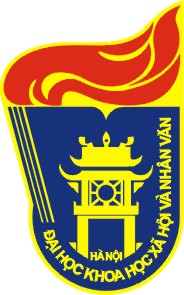 HỌ VÀ TÊN HỌC VIÊNTÊN ĐỀ TÀI LUẬN VĂNChuyên ngành:Mã số :ĐỀ CƯƠNG LUẬN VĂN THẠC SĨ TÂM LÝ HỌCNGƯỜI HƯỚNG DẪN KHOA HỌC:Hà Nội - Năm 2016PHỤ LỤC 4a3: MẪU MỤC LỤCMỤC LỤC								             																TrangDanh mục các chữ viết tắt	Danh mục bảng, biểu, sơ đồ, hình vẽ....ĐẶT VẤN ĐỀ/LÝ DO CHỌN ĐỀ TÀI 					1	Chương 1- 		1.1. . . . . . .		1.2. . . . . . .	Chương 2 - . . . . .		2.1. . . . . . .		. . . . .Chương 3 - Chương 4-DỰ KIẾN KẾT LUẬN TÀI LIỆU THAM KHẢOPHỤ LỤCĐẠI HỌC QUỐC GIA HÀ NỘITRƯỜNG ĐẠI HỌC KHOA HỌC XÃ HỘI VÀ NHÂN VĂNHỌ VÀ TÊN HỌC VIÊNTÊN ĐỀ TÀI LUẬN VĂN THẠC SĨ ĐỀ CƯƠNG LUẬN VĂN THẠC SĨ  TÂM LÝ HỌCHà Nội  – Năm 2016